Муниципальное бюджетное общеобразовательное учреждение Булатовская средняя общеобразовательная школаРабочая программа по изобразительному искусствудля 2 класса(34 часа в год, 1 час в неделю)Учитель: Гуришева Н.Н.2021-2022 уч. годПояснительная запискаДанная рабочая программа учебного предмета «Изобразительное искусство» для учащихся 2 класса общеобразовательного учреждения разработана на основе нормативных документов:Федерального государственного образовательного стандарта начального общего образования, утвержденного приказом №373 Министерства образования и науки Российской Федерации от 06.10.2009г. (с изменениями от 26 ноября 2010 года №1241, от 22 сентября 2011 года №2357, от 18 декабря 2012 года №1060, от 29 декабря 2014 года №1643, от 18 мая 2015 года №507, от 31 декабря 2015 года №1576  Министерства образования и науки Российской Федерации);Основной общеобразовательной программы МБОУ Булатовской СОШ, утвержденной приказом директора от 30.08.2021г. №53;Учебного плана МБОУ Булатовской СОШ, утвержденного приказом директора от 30.08.2021г. №53; Календарного учебного графика МБОУ Булатовской СОШ, утвержденного приказом директора от 30.08. 2021г. №53.Для реализации данной рабочей программы используется учебно-методический комплекс под редакцией Б.М. Неменского. Цель и задачи изучения предмета:Цель: формирование художественной культуры учащихся как неотъемлемой части духовной культуры. Задачи:совершенствовать эмоционально-образного восприятия произведений искусства и окружающего мира;развивать способность видеть проявление художественной культуры в реальной жизни (музеи, архитектура, дизайн, скульптура и др.);сформировать навыки работы с различными художественными материалами.Планируемые результаты освоения учебного предметаВ результате изучения курса изобразительного искусства программа обеспечивает достижение учащимися следующих личностных, метапредметных и предметных результатов, установленными федеральными государственными образовательными стандартами, образовательной программой образовательного учреждения.Личностные результаты отражаются в индивидуальных качественных свойствах учащихся, которые они должны приобрести в процессе освоения учебного предмета по программе «Изобразительное искусство»:чувство гордости за культуру и искусство Родины, своего народа;уважительное отношение к культуре и искусству других народов нашей страны и мира в целом;понимание особой роли культуры и  искусства в жизни общества и каждого отдельного человека;сформированность эстетических чувств, художественно-творческого мышления, наблюдательности и фантазии;сформированность эстетических потребностей — потребностей в общении с искусством, природой, потребностей в творческом  отношении к окружающему миру, потребностей в самостоятельной практической творческой деятельности;овладение навыками коллективной деятельности в процессе совместной творческой работы в команде одноклассников под руководством учителя;умение сотрудничать с товарищами в процессе совместной деятельности, соотносить свою часть работы с общим замыслом;умение обсуждать и анализировать собственную  художественную деятельность  и работу одноклассников с позиций творческих задач данной темы, с точки зрения содержания и средств его выражения. Метапредметные результаты характеризуют уровень сформированности  универсальных способностей учащихся, проявляющихся в познавательной и практической творческой деятельности:овладение умением творческого видения с позиций художника, т.е. умением сравнивать, анализировать, выделять главное, обобщать;овладение умением вести диалог, распределять функции и роли в процессе выполнения коллективной творческой работы;использование средств информационных технологий для решения различных учебно-творческих задач в процессе поиска дополнительного изобразительного материала, выполнение творческих проектов отдельных упражнений по живописи, графике, моделированию и т.д.;умение планировать и грамотно осуществлять учебные действия в соответствии с поставленной задачей, находить варианты решения различных художественно-творческих задач;умение рационально строить самостоятельную творческую деятельность, умение организовать место занятий;осознанное стремление к освоению новых знаний и умений, к достижению более высоких и оригинальных творческих результатов.Предметные результаты характеризуют опыт учащихся в художественно-творческой деятельности, который приобретается и закрепляется в процессе освоения учебного предмета: знание видов художественной деятельности: изобразительной (живопись, графика, скульптура), конструктивной (дизайн и архитектура), декоративной (народные и прикладные виды искусства);знание основных видов и жанров пространственно-визуальных искусств;понимание образной природы искусства; эстетическая оценка явлений природы, событий окружающего мира;применение художественных умений, знаний и представлений в процессе выполнения художественно-творческих работ;способность узнавать, воспринимать, описывать и эмоционально оценивать несколько великих произведений русского и мирового искусства;умение обсуждать и анализировать произведения искусства, выражая суждения о содержании, сюжетах и выразительных средствах;усвоение названий ведущих художественных музеев России и художественных музеев своего региона; умение видеть проявления визуально-пространственных искусств в окружающей жизни: в доме, на улице, в театре, на празднике;способность использовать в художественно-творческой деятельности различные художественные материалы и художественные техники;  способность передавать в художественно-творческой деятельности характер, эмоциональные состояния и свое отношение к природе, человеку, обществу;умение компоновать на плоскости листа и в объеме задуманный художественный образ;освоение умений применять в художественно—творческой  деятельности основ цветоведения, основ графической грамоты;овладение  навыками  моделирования из бумаги, лепки из пластилина, навыками изображения средствами аппликации и коллажа;умение характеризовать и эстетически оценивать разнообразие и красоту природы различных регионов нашей страны; умение рассуждать о многообразии представлений о красоте у народов мира, способности человека в самых разных природных условиях создавать свою самобытную художественную культуру; изображение в творческих работах  особенностей художественной культуры разных (знакомых по урокам) народов, передача особенностей понимания ими красоты природы, человека, народных традиций;умение узнавать и называть, к каким художественным культурам относятся предлагаемые (знакомые по урокам) произведения изобразительного искусства и традиционной культуры;способность эстетически, эмоционально воспринимать красоту городов, сохранивших исторический облик, — свидетелей нашей истории;умение  объяснять значение памятников и архитектурной среды древнего зодчества для современного общества;выражение в изобразительной деятельности своего отношения к архитектурным и историческим ансамблям древнерусских городов; умение приводить примеры произведений искусства, выражающих красоту мудрости и богатой духовной жизни, красоту внутреннего  мира человека.Содержание учебного предметаКак и чем работает художник (9 часов)Три основные краски. Изображение поляны цветов по памяти. Пять красок – всё богатство цвета. Изображение небесных объектов и стихий.  Пастель, цветные мелки, акварель. Изображение осеннего леса по памяти.  Выразительные возможности аппликации. Аппликация коврика. Выразительные возможности графических материалов. Изображение зимнего леса.  Выразительность материалов для работы в объёме. Объёмное изображение животных. Выразительные возможности бумаги. Сооружение игровой площадки. Любой материал может стать выразительным. Изображение ночного города.Любой материал может стать выразительным (обобщение)Реальность и фантазия (7)Изображение и реальность. Изображение диких (домашних) животных. Изображение и фантазия. Изображение сказочных животных. Украшение и реальность. Украшение кокошника, воротника. Украшение и фантазия. Изображение паутинок, снежинок. Постройка и реальность. Постройка и фантазия. Создание макета фантастического города Конструирование из бумаги подводного мира. Братья-Мастера всегда работают вместе (обобщение).Ёлочные игрушкиО чем говорит искусство 10 чВыражение характера животных. Изображение животных с характером. Выражение характера человека. Изображение сказочного мужского образа. Выражение характера человека. Изображение сказочного женского образа. Выражение характера человека. Создание в объёме сказочных персонажей. Изображение природы в разных состояниях (контрастных). Выражение характера через украшение. Украшение кокошников и оружия. Выражение намерений через украшение. Украшение сказочных флотов (аппликация).  Выражение чувств, мыслей, настроений в  изображении, украшении, постройке Создание композиций, передающих мир сказочных героев.Как говорит искусство 8 чЦвет как средство выражения: тихие и звонкие цвета. Изображение весенней земли. Линия как средство выражения: ритм линий. Изображение весенних ручьев.Линия как средство выражения: характер линий. Изображение ветки с характером. Ритм пятен как средство выражения. Ритмическое расположение летящих птиц.Пропорции выражают характер. Лепка людей, животных с разными пропорциями. Ритм линий и пятен, цвет, пропорции (обобщение). Панно «Весна. Шум птиц».Обобщающий урок года. Выставка лучших работ. Цвет как средство выражения: тихие и звонкие цвета. Изображение весенней земли.Тематическое планированиеПрограмма рассмотрена 	на заседании ШМО учителей начальных классов Протокол №   1 от 28.08.2021г.Принята на заседании педагогического совета Протокол №   1 от  30 августа 2021г.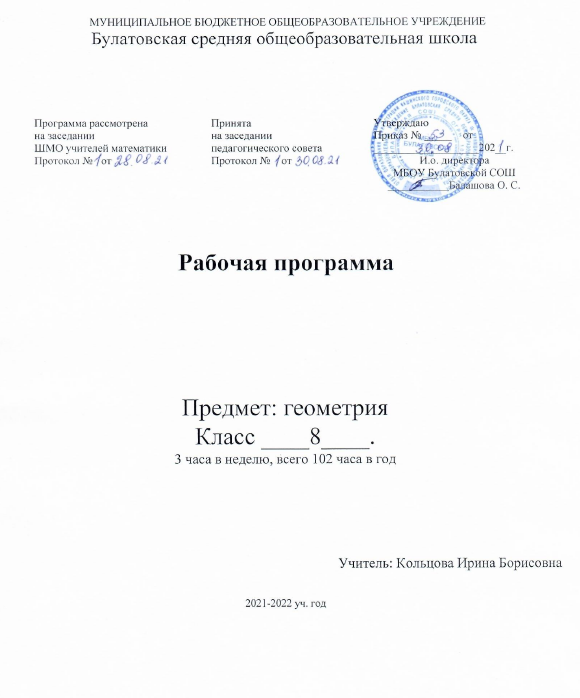 №ДатаТема урокаПланируемые результаты  (предметные)Планируемые результаты (личностные и метапредметные)Планируемые результаты (личностные и метапредметные)Планируемые результаты (личностные и метапредметные)Планируемые результаты (личностные и метапредметные)№ДатаТема урокаПланируемые результаты  (предметные)Познавательные УУДРегулятивные УУДКоммуникативные УУДЛичностные УУД1.Три основные краски. Изображение поляны цветов по памятиЗнать: приемы получения новых цветов. Уметь: изображать разнообразные цветы на основе смешивания трех основных цветовОсуществлять для решения учебных задач операции анализа, синтеза, сравнения, классификации, устанавливать причинно-следственные связи, делать обобщения, выводы.Контролировать и оценивать свою работу, делать выводыУметь слушать и вступать в диалог. Строить продуктивное взаимодействие со сверстниками.Принимать и осваивать социальную роль обучающегося. Формировать положительное отношение к учению2Пять красок- все богатство цвета. Изображение небесных объектов и стихийУметь: получать новые цвета путем смешиванияОсуществлять для решения учебных задач операции анализа, синтеза, сравнения, классификации, устанавливать причинно-следственные связи, делать обобщения, выводы.Контролировать и оценивать свою работу, делать выводы, осуществлять контроль в форме сличения способа действия и его результата с заданным эталономУметь слушать и вступать в диалог Строить продуктивное взаимодействие со сверстникамиПринимать и осваивать социальную роль обучающегося.Формировать положительное отношение к учению3Пастель и цветные мелки, акварель, Изображение осеннего леса по памятиУметь: изображать осенний лес, используя выразительные возможности материалов, работать пастелью, мелками, акварельюОсуществлять для решения учебных задач операции анализа, синтеза, сравнения, классификации, устанавливать причинно-следственные связи, делать обобщения, выводы.Контролировать и оценивать свою работу, делать выводы, осуществлять контроль в форме сличения способа действия и его результата с заданным эталономСтроить продуктивное взаимодействие со сверстниками, в общении с учителем. Уметь слушать и вступать в диалогПринимать и осваивать социальную роль обучающегося Формировать положительное отношение к учению4.Выразительные возможности аппликации Аппликация коврикаУметь: создавать коврик на тему осенней земли, выполнять аппликациюОсуществлять для решения учебных задач операции анализа, синтеза, сравнения, классификации, устанавливать причинно-следственные связи, делать обобщения, выводы.Контролировать свою работу в форме сличения способа действия и его результата с заданным эталономУметь слушать и вступать в диалог. Строить продуктивное взаимодействие со сверстникамиПринимать и осваивать социальную роль ученика. Формировать положительное отношение к учению5.Выразительные возможности графических материалов. Изображение зимнего лесаЗнать: графические художественные материалы.Уметь: изображать зимний лес, используя графические материалыОсуществлять для решения учебных задач операции анализа, синтеза, сравнения, классификации, устанавливать причинно-следственные связи, делать обобщения, выводы.Контролировать свою работу в форме сличения способа действия и его результата с заданным эталономСтроить продуктивное взаимодействие со сверстникамиУметь слушать и вступать в диалог Потребность в общении с учителемФормировать и оценивать социальную роль ученика. Формировать положительное отношение к учению6.Выразительность материалов для работы в объеме. Объемное изображение животныхУметь: работать с целым куском пластилина, создавать объемное изображение.Осуществлять для решения учебных задач операции анализа, синтеза, сравнения, классификации, устанавливать причинно-следственные связи, делать обобщения, выводы.Контролировать свою работу в форме сличения способа действия и его результата с заданным эталоном. Волевая саморегуляция.Уметь слушать и вступать в диалог Потребность в общении с учителемФормировать и оценивать социальную роль ученика. Формировать положительное отношение к учению7.Выразительные возможности бумаги. Сооружение игровой площадки.Уметь: конструировать из бумаги объекты игровой площадкиОсуществлять для решения учебных задач операции анализа, синтеза, сравнения, классификации, устанавливать причинно-следственные связи, делать обобщения, выводы.Контролировать свою работу в форме сличения способа действия и его результата с заданным эталоном Волевая саморегуляция.Строить продуктивное взаимодействие со сверстниками Уметь слушать и вступать в диалог Потребность в общении с учителемФормировать и оценивать  социальную роль ученика.Формировать положительноеОтношение к учению8.Любой материал может быть выразительным. Изображение ночного  городаУметь: создавать образ ночного города с помощью разнообразных неожиданных материаловУметь: создавать образ ночного города с помощью разнообразных неожиданных материаловКонтролировать свою работу в форме сличения способа действия и его результата с заданным эталоном Волевая саморегуляцияУметь слушать и вступать в диалог Потребность в общении с учителемФормировать и оценивать  социальную роль ученика.Формировать положительноеотношение к учению9.Любой материал может быть выразительным(обобщение)Уметь: формулировать выводы из изученного материалаОсуществлять для решения учебных задач операции анализа, синтеза, сравнения, классификации, устанавливать причинно-следственные связи, делать обобщения, выводы.Контролировать свою работу в форме сличения способа действия и его результата с заданным эталоном Волевая саморегуляция,Строить продуктивное взаимодействие со сверстниками Уметь слушать и вступать в диалог Потребность в общении с учителемФормировать и оценивать  социальную роль ученика.Формировать положительное отношение к учению10Изображение и реальностьИзображение диких (домашних) животныхУметь: передавать в изображении характер животногоОсуществлять для решения учебных задач операции анализа, синтеза, сравнения, классификации, устанавливать причинно-следственные связи, делать обобщения, выводы.Контролировать свою работу в форме сличения способа действия и его результата с заданным эталоном Волевая саморегуляцияСтроить продуктивное взаимодействие со сверстниками Уметь слушать и вступать в диалог Потребность в общении с учителемФормировать и оценивать  социальную роль ученика.Формировать положительноеотношениек учению11.Изображение и фантазия.Изображение сказочных животныхУметь: изображать сказочных существ, работать с гуашьюОсуществлять для решения учебных задач операции анализа, синтеза, сравнения, классификации, устанавливать причинно-следственные связи, делать обобщения, выводы.Контролировать свою работу в форме сличения способа действия и его результата с заданным эталоном Волевая саморегуляцияСтроить продуктивное взаимодействие со сверстниками Уметь слушать и вступать в диалог Потребность в общении с учителемФормировать и оценивать  социальную роль ученика.Формировать положительноеотношениек учению12.Украшение и реальностьУкрашение кокошника, воротникаУметь: создавать с помощью графических материалов изображения различных украшений в природе, работать тушью, пером, углем, мелом.Осуществлять для решения учебных задач операции анализа, синтеза, сравнения, классификации, устанавливать причинно-следственные связи, делать обобщения, выводы.Контролировать свою работу в форме сличения способа действия и его результата с заданным эталоном Волевая саморегуляцияСтроить продуктивное взаимодействие со сверстниками Уметь слушать и вступать в диалог Потребность в общении с учителемФормировать и оценивать  социальную роль ученика.Формировать положительноеотношениек учению13.Украшение и фантазия.Изображение паутинок, снежинокУметь: преображать реальные формы в декоративные, работать с графическими материаламиОсуществлять для решения учебных задач операции анализа, синтеза, сравнения, классификации, устанавливать причинно-следственные связи, делать обобщения, выводы.Контролировать свою работу в форме сличения способа действия и его результата с заданным эталоном Волевая саморегуляцияСтроить продуктивное взаимодействие со сверстниками Уметь слушать и вступать в диалог Потребность в общении с учителемФормировать и оценивать  социальную роль ученика.Формировать положительноеотношениек учению14.Постройка и реальность. Конструирование из бумаги подводного мираУметь: конструировать из бумаги формы подводного мира, работать в группеОсуществлять для решения учебных задач операции анализа, синтеза, сравнения, классификации, устанавливать причинно-следственные связи, делать обобщения, выводы.Контролировать свою работу в форме сличения способа действия и его результата с заданным эталоном Волевая саморегуляцияСтроить продуктивное взаимодействие со сверстниками Уметь слушать и вступать в диалог Потребность в общении с учителемФормировать и оценивать  социальную роль ученика.Формировать положительноеотношениек учению15.Постройка и фантазия Создание макета фантастического городаУметь: сравнивать природные формы с архитектурными постройками, создавать макеты фантастических зданий, фантастического городаОсуществлять для решения учебных задач операции анализа, синтеза, сравнения, классификации, устанавливать причинно-следственные связи, делать обобщения, выводы.Контролировать свою работу в форме сличения способа действия и его результата с заданным эталоном Волевая саморегуляцияСтроить продуктивное взаимодействие со сверстниками Уметь слушать и вступать в диалог Потребность в общении с учителемФормировать и оценивать  социальную роль ученика.Формировать положительноеотношениек учению16.Братья-Мастера всегда работают вместе (обобщение)Елочные игрушкиУметь: обсуждать творческие работы, оценивать собственную художественную деятельность.Осуществлять для решения учебных задач операции анализа, синтеза, сравнения, классификации, устанавливать причинно-следственные связи, делать обобщения, выводы.Контролировать свою работу в форме сличения способа действия и его результата с заданным эталоном Волевая саморегуляцияСтроить продуктивное взаимодействие со сверстниками Уметь слушать и вступать в диалог Потребность в общении с учителемФормировать и оценивать  социальную роль ученика.Формировать положительноеотношениек учению17.Выражение характера животных Выражение животного с характеромУметь: изображать животного с ярко выраженным характеромОсуществлять для решения учебных задач операции анализа, синтеза, сравнения, классификации, устанавливать причинно-следственные связи, делать обобщения, выводы.Контролировать свою работу в форме сличения способа действия и его результата с заданным эталоном Волевая саморегуляцияСтроить продуктивное взаимодействие со сверстниками Уметь слушать и вступать в диалог Потребность в общении с учителемФормировать и оценивать  социальную роль ученика.Формировать положительноеотношениек учению18.Выражение характера человека. Изображение сказочного мужского образаИметь представление: о красоте внутренней и внешней. Уметь: создавать живописными материалами выразительные контрастные женские образыОсуществлять для решения учебных задач операции анализа, синтеза, сравнения, классификации, устанавливать причинно-следственные связи, делать обобщения, выводы.Контролировать свою работу в форме сличения способа действия и его результата с заданным эталоном Волевая саморегуляцияСтроить продуктивное взаимодействие со сверстниками Уметь слушать и вступать в диалог Потребность в общении с учителемФормировать и оценивать  социальную роль ученика.Формировать положительноеотношениек учению19.Изображение характера человека. Изображение сказочного женского образаИметь представление: о красоте внутренней и внешней. Уметь: создавать живописными материалами выразительные, контрастные образы доброго и злого герояОсуществлять для решения учебных задач операции анализа, синтеза, сравнения, классификации, устанавливать причинно-следственные связи, делать обобщения, выводы.Контролировать свою работу в форме сличения способа действия и его результата с заданным эталоном Волевая саморегуляцияСтроить продуктивное взаимодействие со сверстниками Уметь слушать и вступать в диалог Потребность в общении с учителемФормировать и оценивать  социальную роль ученика.Формировать положительноеотношениек учению20.Выражение характера человека. Создание в объеме сказочных персонажейИметь представление: о способах передачи характера в объемном изображении человека. Уметь: работать с пластилиномОсуществлять для решения учебных задач операции анализа, синтеза, сравнения, классификации, устанавливать причинно-следственные связи, делать обобщения, выводы.Контролировать свою работу в форме сличения способа действия и его результата с заданным эталоном Волевая саморегуляцияСтроить продуктивное взаимодействие со сверстниками Уметь слушать и вступать в диалог Потребность в общении с учителемФормировать и оценивать  социальную роль ученика.Формировать положительноеотношениек учению21.Изображение природы в разных состояниях(контрастных)Уметь: работать с акварельюОсуществлять для решения учебных задач операции анализа, синтеза, сравнения, классификации, устанавливать причинно-следственные связи, делать обобщения, выводы.Контролировать свою работу в форме сличения способа действия и его результата с заданным эталоном Волевая саморегуляцияСтроить продуктивное взаимодействие со сверстниками Уметь слушать и вступать в диалог Потребность в общении с учителемФормировать и оценивать  социальную роль ученика.Формировать положительноеотношениек учению22.Выражение характера через украшение. Украшение кокошников и оружия.Уметь: создавать с помощью графических материалов изображения различных украшенийОсуществлять для решения учебных задач операции анализа, синтеза, сравнения, классификации, устанавливать причинно-следственные связи, делать обобщения, выводы.Контролировать свою работу в форме сличения способа действия и его результата с заданным эталоном Волевая саморегуляцияСтроить продуктивное взаимодействие со сверстниками Уметь слушать и вступать в диалог Потребность в общении с учителемСтроить продуктивное взаимодействие со сверстниками Уметь слушать и вступать в диалог Потребность в общении с учителемФормировать и оценивать  социальную роль ученика.Формировать положительноеотношениек учению23.Выражение намерений через украшение. Украшение сказочных флотов (аппликация)Иметь представление: о декоре, декоративно-прикладном искусстве. Уметь: использовать цвет для передачи характера изображенияОсуществлять для решения учебных задач операции анализа, синтеза, сравнения, классификации, устанавливать причинно-следственные связи, делать обобщения, выводы.Контролировать свою работу в форме сличения способа действия и его результата с заданным эталоном Волевая саморегуляцияСтроить продуктивное взаимодействие со сверстниками Уметь слушать и вступать в диалог Потребность в общении с учителемФормировать и оценивать  социальную роль ученика.Формировать положительноеотношениек учению24.Выражение чувств, мыслей, настроений в изображении, украшении, постройкеИметь представление: о декоре, декоративно-прикладном искусстве. Уметь: использовать цвет для передачи характера изображенияОсуществлять для решения учебных задач операции анализа, синтеза, сравнения, классификации, устанавливать причинно-следственные связи, делать обобщения, выводы.Контролировать свою работу в форме сличения способа действия и его результата с заданным эталоном Волевая саморегуляцияСтроить продуктивное взаимодействие со сверстниками Уметь слушать и вступать в диалог Потребность в общении с учителемФормировать и оценивать  социальную роль ученика.Формировать положительноеотношениек учению25.Выражение чувств, мыслей, настроений в изображении, украшении, постройкеИметь представление: о декоре, декоративно-прикладном искусстве. Уметь: использовать цвет для передачи характера изображенияОсуществлять для решения учебных задач операции анализа, синтеза, сравнения, классификации, устанавливать причинно-следственные связи, делать обобщения, выводы.Контролировать свою работу в форме сличения способа действия и его результата с заданным эталоном Волевая саморегуляцияСтроить продуктивное взаимодействие со сверстниками Уметь слушать и вступать в диалог Потребность в общении с учителемФормировать и оценивать  социальную роль ученика.Формировать положительноеотношениек учению26.Создание композиций, передающих мир сказочных героевУметь: обсуждать творческие работы, оценивать собственную художественную деятельность.Осуществлять для решения учебных задач операции анализа, синтеза, сравнения, классификации, устанавливать причинно-следственные связи, делать обобщения, выводы.Контролировать свою работу в форме сличения способа действия и его результата с заданным эталоном Волевая саморегуляцияСтроить продуктивное взаимодействие со сверстниками Уметь слушать и вступать в диалог Потребность в общении с учителемФормировать и оценивать  социальную роль ученика.Формировать положительноеотношениек учению27.Цвет как средство выражения: тихие и звонкие цвета. Изображение весенней земли.Уметь: составлять теплые и холодные цветовые гаммыОсуществлять для решения учебных задач операции анализа, синтеза, сравнения, классификации, устанавливать причинно-следственные связи, делать обобщения, выводы.Контролировать свою работу в форме сличения способа действия и его результата с заданным эталоном Волевая саморегуляцияСтроить продуктивное взаимодействие со сверстниками Уметь слушать и вступать в диалог Потребность в общении с учителемФормировать и оценивать  социальную роль ученика.Формировать положительноеотношениек учению28.Линия как средство выражения: ритм линий. Изображение весенних ручьев.Иметь представление: о ритме как выразительном средстве изображения. Уметь: работать с пастелью и восковыми мелкамиОсуществлять для решения учебных задач операции анализа, синтеза, сравнения, классификации, устанавливать причинно-следственные связи, делать обобщения, выводы.Контролировать свою работу в форме сличения способа действия и его результата с заданным эталоном Волевая саморегуляцияСтроить продуктивное взаимодействие со сверстниками Уметь слушать и вступать в диалог Потребность в общении с учителемФормировать и оценивать  социальную роль ученика.Формировать положительноеотношениек учениюФормировать и оценивать  социальную роль ученика.Формировать положительноеотношениек учению29Линия как средство выражения :характер линий. Изображение ветки с характером.Уметь: изображать ветки деревьев с определенным характеромОсуществлять для решения учебных задач операции анализа, синтеза, сравнения, классификации, устанавливать причинно-следственные связи, делать обобщения, выводы.Контролировать свою работу в форме сличения способа действия и его результата с заданным эталоном Волевая саморегуляцияСтроить продуктивное взаимодействие со сверстниками Уметь слушать и вступать в диалог Потребность в общении с учителемФормировать и оценивать  социальную роль ученика.Формировать положительноеотношениек учениюФормировать и оценивать  социальную роль ученика.Формировать положительноеотношениек учению30.Ритм пятен как средство выражения. Ритмическое положение летящих птицУметь: использовать технику обрывной аппликации. Уметь: изображать борьбу тихого и звонкого цветовОсуществлять для решения учебных задач операции анализа, синтеза, сравнения, классификации, устанавливать причинно-следственные связи, делать обобщения, выводы.Контролировать свою работу в форме сличения способа действия и его результата с заданным эталоном Волевая саморегуляцияСтроить продуктивное взаимодействие со сверстниками Уметь слушать и вступать в диалог Потребность в общении с учителемФормировать и оценивать  социальную роль ученика.Формировать положительноеотношениек учениюФормировать и оценивать  социальную роль ученика.Формировать положительноеотношениек учению31.Пропорции выражают характер. Лепка людей ,животных с разными пропорциямиУметь: создавать выразительные образы животных или птиц.Осуществлять для решения учебных задач операции анализа, синтеза, сравнения, классификации, устанавливать причинно-следственные связи, делать обобщения, выводы.Контролировать свою работу в форме сличения способа действия и его результата с заданным эталоном Волевая саморегуляцияСтроить продуктивное взаимодействие со сверстниками Уметь слушать и вступать в диалог Потребность в общении с учителемФормировать и оценивать  социальную роль ученика.Формировать положительноеотношениек учениюФормировать и оценивать  социальную роль ученика.Формировать положительноеотношениек учению32.Ритм линий, пятен, цвет, пропорции (обобщение)Панно «Весна. Шум птиц»Уметь: работать с разными материаламиОсуществлять для решения учебных задач операции анализа, синтеза, сравнения, классификации, устанавливать причинно-следственные связи, делать обобщения, выводыКонтролировать свою работу в форме сличения способа действия и его результата с заданным эталоном Волевая саморегуляцияСтроить продуктивное взаимодействие со сверстниками Уметь слушать и вступать в диалог Потребность в общении с учителемФормировать и оценивать  социальную роль ученика.Формировать положительноеотношениек учениюФормировать и оценивать  социальную роль ученика.Формировать положительноеотношениек учению33.Обобщающий урок года. Выставка лучших работУметь: обсуждать творческие работы, оценивать собственную художественную деятельностьОсуществлять  решения учебных задач операции анализа, синтеза, сравнения, классификации, устанавливать причинно-следственные связи, делать обобщения, выводыКонтролировать свою работу в форме сличения способа действия и его результата с заданным эталоном Волевая саморегуляцияСтроить продуктивное взаимодействие со сверстниками Уметь слушать и вступать в диалог Потребность в общении с учителемФормировать и оценивать  социальную роль ученика.Формировать положительное отношение к учениюФормировать и оценивать  социальную роль ученика.Формировать положительное отношение к учению342Цвет как средство выражения: тихие и звонкие цвета. Изображение весенней земли.Уметь: составлять теплые и холодные цветовые гаммыОсуществлять для решения учебных задач операции анализа, синтеза, сравнения, классификации, устанавливать причинно-следственные связи, делать обобщения, выводы.Контролировать свою работу в форме сличения способа действия и его результата с заданным эталоном. Волевая саморегуляцияСтроить продуктивное взаимодействие со сверстниками Уметь слушать и вступать в диалог Потребность в общении с учителемФормировать и оценивать  социальную роль ученика.Формировать положительное отношение к учениюФормировать и оценивать  социальную роль ученика.Формировать положительное отношение к учению